.BACK ROCK, CHA-CHA FORWARD, PIVOT ½ RIGHT, CHA-CHA FORWARDPIVOT ½ LEFT, CHA-CHA FORWARD, FORWARD ROCK, COASTER STEPTOUCH, HITCH, CHA-CHA RIGHT, CROSS BEHIND, ½ RIGHT, CHA-CHA LEFTFLICK, HOOK, CHA-CHA RIGHT, SUZY Q, TOGETHER & PULLREPEATShoop Shoop Shoop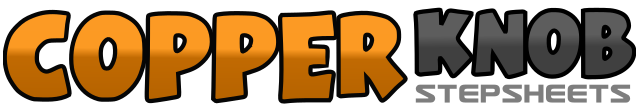 .......Count:32Wall:2Level:Intermediate.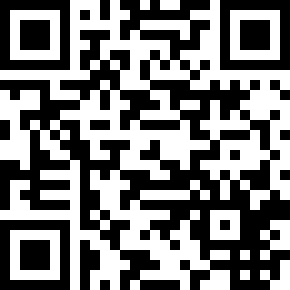 Choreographer:Sophia SW Chan (CAN)Sophia SW Chan (CAN)Sophia SW Chan (CAN)Sophia SW Chan (CAN)Sophia SW Chan (CAN).Music:The Shoop Shoop Song (It's In His Kiss) - CherThe Shoop Shoop Song (It's In His Kiss) - CherThe Shoop Shoop Song (It's In His Kiss) - CherThe Shoop Shoop Song (It's In His Kiss) - CherThe Shoop Shoop Song (It's In His Kiss) - Cher........1Step back on right foot2Replace weight on left foot3&4Step forward on right, step left foot beside right foot, step forward right foot5Step left foot forward and turn ½ right6Replace weight on right foot7&8Step left foot forward, step right foot beside left foot, step left foot forward1Step right foot forward and turn ½ left2Replace weight on left foot3&4Step right foot forward, step left foot beside right foot, step right foot forward5Step left foot forward6Replace weight on right foot7&8Step left foot back, close right foot to left foot, step left foot forward1Point right foot to right2Hitch right foot up, knee turned in3&4Step right foot right, close left foot to right foot, step right foot right5Cross left foot behind right foot6Step right foot right and turn ½ right7&8Step left foot to left, close right foot to left foot, step left foot left1Kick right foot forward diagonally left2Hook right heel up below left knee, right knee turned out3&4Step right foot right, close left foot to right foot, step right foot right5With weight. On ball of right foot, swivel left foot forward diagonally left6With weight. On ball of left foot, swivel right foot forward diagonally right7Bring both feet together back to center, bend both knees8Straighten both knees and pull both feet back